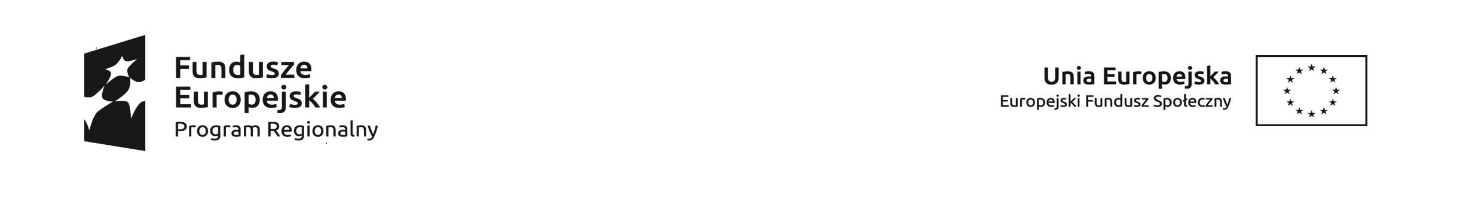 Wzór oświadczenia o niepodleganiu wykluczeniu z ubiegania się o dofinansowanie na podstawie art. 9 ust. 1 pkt 2a ustawy
z dnia 28 października 2002 r. o odpowiedzialności podmiotów zbiorowych za czyny zabronione pod groźbą karyOświadczenie Beneficjenta/Partnera*Nazwa i adres Beneficjenta/Partnera*	 (miejsce i data)W związku z przyznaniem ………………………….... (nazwa Beneficjenta/Partnera oraz jego status prawny) dofinansowania ze środków Europejskiego Funduszu Społecznego w ramach Regionalnego Programu Operacyjnego Lubuskie 2020 na realizację projektu ................................................................................. (nazwa)
 nr …………………………….……….. (nr projektu), ………….……………………….... (nazwa Beneficjenta/Partnera) oświadcza, iż nie podlega wykluczeniu z ubiegania się o dofinansowanie na podstawie art. 9 ust. 1 pkt 2a ustawy z dnia 28 października 2002 r. o odpowiedzialności podmiotów zbiorowych za czyny zabronione pod groźbą kary (Dz.U. z 2015 r. poz. 1212).	………………..…..………… 	(podpis i pieczęć)*W przypadku realizacji projektu w ramach partnerstwa oświadczenie składa również każdy z partnerów; niepotrzebne skreślić